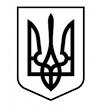             ЗАКЛАД ЗАГАЛЬНОЇ СЕРЕДНЬОЇ  ОСВІТИ І-ІІ СТУПЕНІВ С.РІП’ЯНАСТРІЛКІВСЬКОЇ СІЛЬСЬКОЇ РАДИСАМБІРСЬКОГО РАЙОНУ ЛЬВІВСЬКОЇ ОБЛАСТІВул.Центральна 182  с.Ріп’яна Самбірський район Львівська область82096  Код ЄДРПОУ 22385644НАКАЗ31.05.2023                                            с.Ріп’яна                        №1-уПро зарахування учнів до 1 класу 2023/2024 н.р.       Відповідно до статей 13, 66 Закону України «Про освіту», статті 9 Закону України «Про повну загальну середню освіту», на виконання пункту 6 наказу Міністерства освіти і науки України від 16 квітня 2018 року № 367 «Про затвердження Порядку зарахування, відрахування та переведення учнів до державних та комунальних закладів для здобуття повної загальної середньої освіти» , наказу Відділу освіти культури, молоді та спорту Стрілківської сільської ради від 03.03.2023р. №7/01-08 «Про зарахування до 1 класу закладів загальної середньої освіти Стрілківської сільської ради у 2023-2024 н.р.», відповідно до заяв батьків та копією свідоцтва про народження дитини ,  з метою забезпечення права на освіту та доступності здобуття базової середньої освіти, НАКАЗУЮ:1. Зарахувати до складу  1 клас 2023/2024 н.р. таких дітей:Свідрак Єлизавету МихайлівнуКарпу Ейлу ІгорівнуСтахиряка Максима ВасильовичаКирилич Богдана ПетровичаГомзяка Артема Віталійовича Гордій Василя ВасильовичаНестера Назарія МиколайовичаВатраль Марію Іванівну 2. Заступнику директора з НВР Гордій Г.М. внести прізвища учнів до алфавітної книги за відповідною літерою. 3.Учителю 1 класу Кішик Г.М. :       3.1.Завести особові справи учнів під номерами ,які записані в алфавітній книзі.До 30.08.2023 р.       3.2.Розмістити особові справи зарахованих учнів до папки з особовими справами 1 класу.До 30.08.2023 р.      3.3.Внести прізвища учнів 1 класу до сторінок класного журналу.З 01.09.2023 р.4. Контроль за виконанням даного наказу залишаю за собою.           Директор                   Оксана ВЕРХОЛЯКЗ наказом ознайомлені:               Г.М.Гордій                                                       Г.М.Кішик